	Images d’objets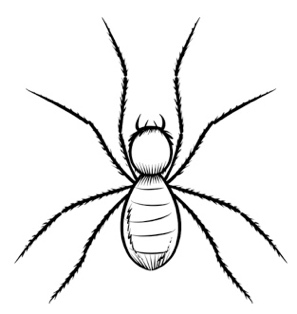 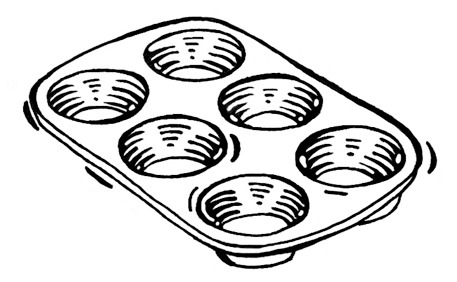 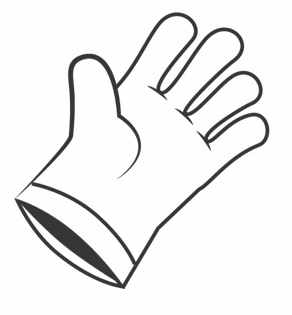 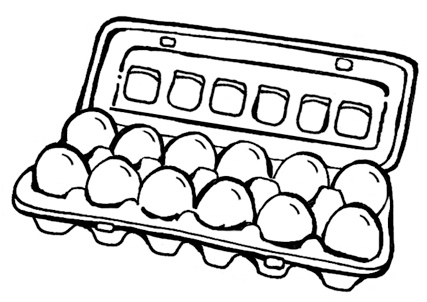 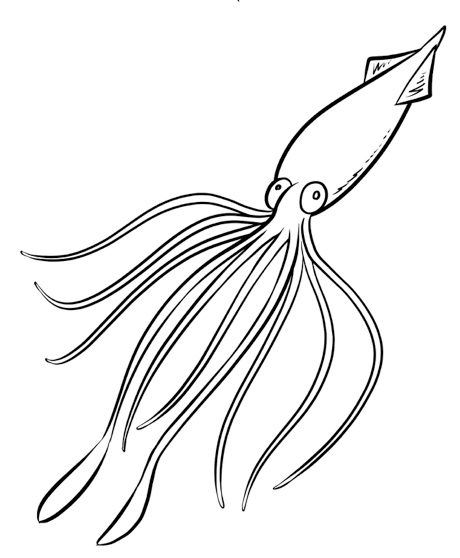 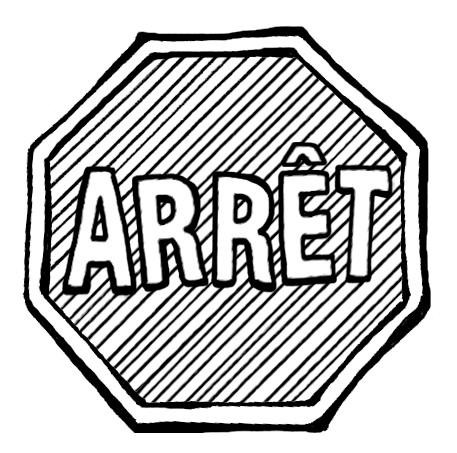 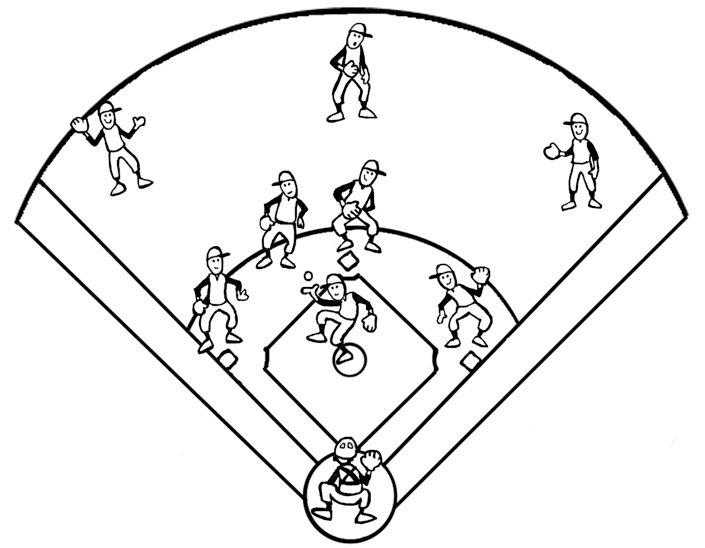 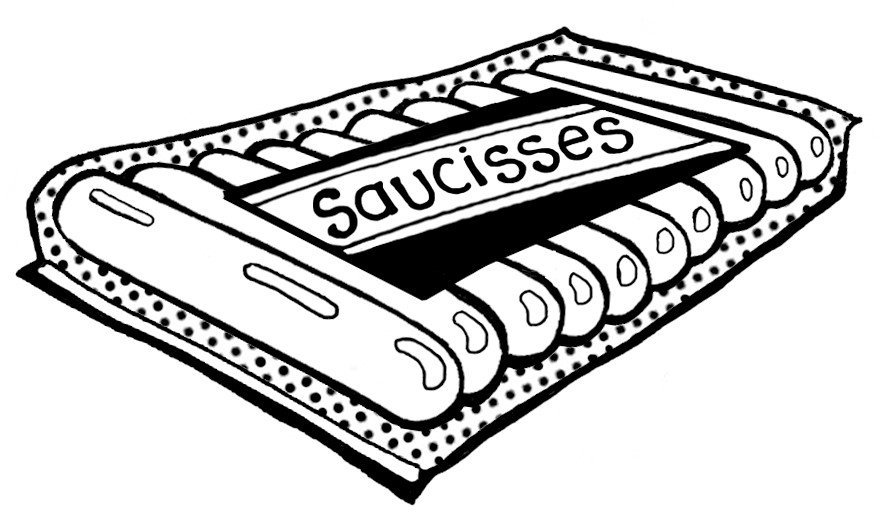 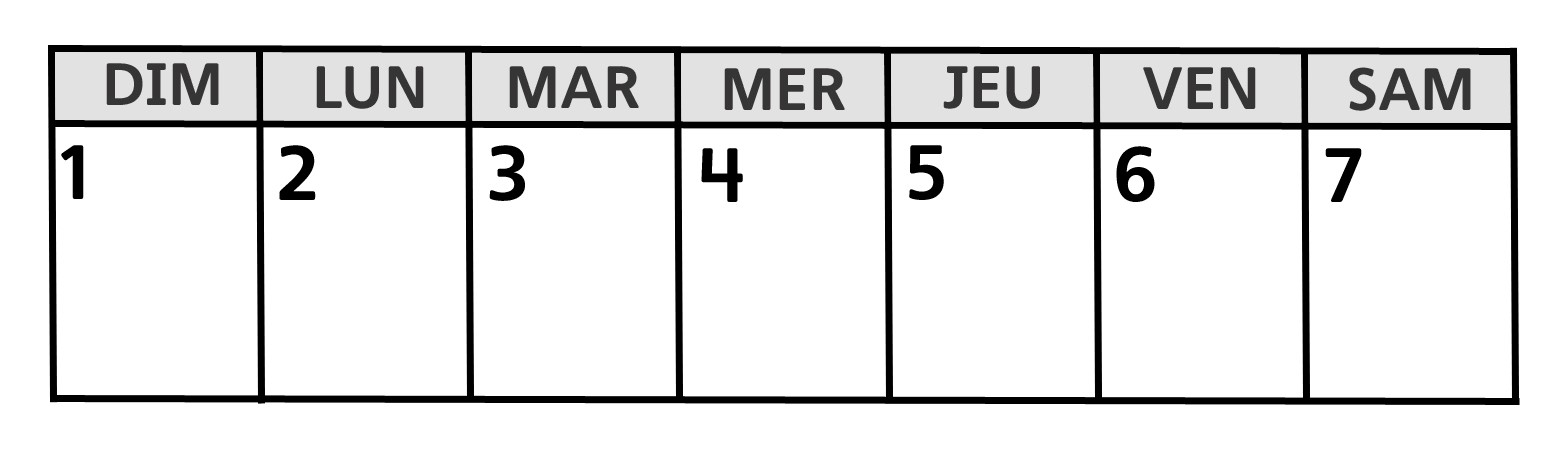 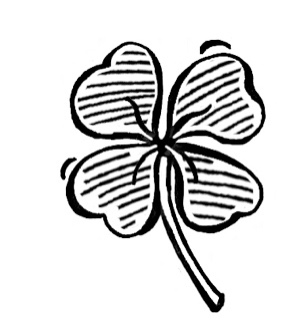 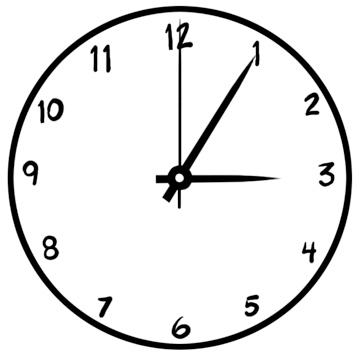 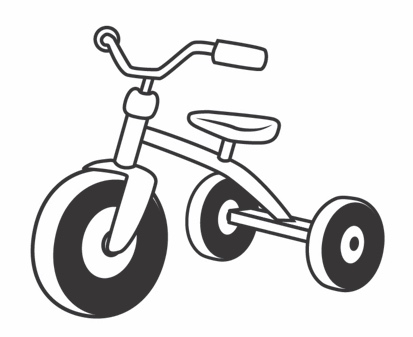 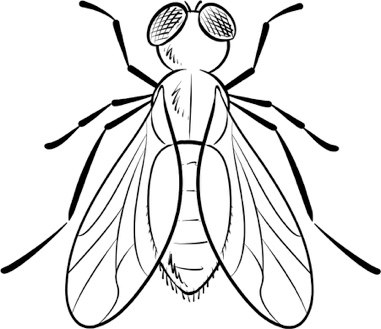 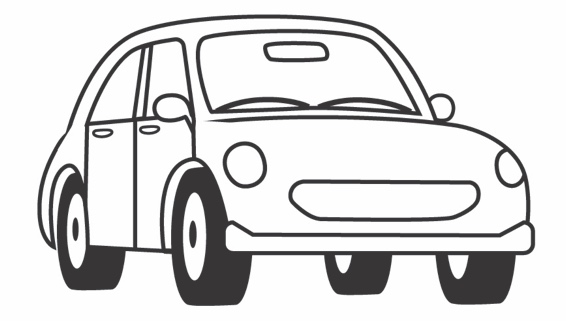 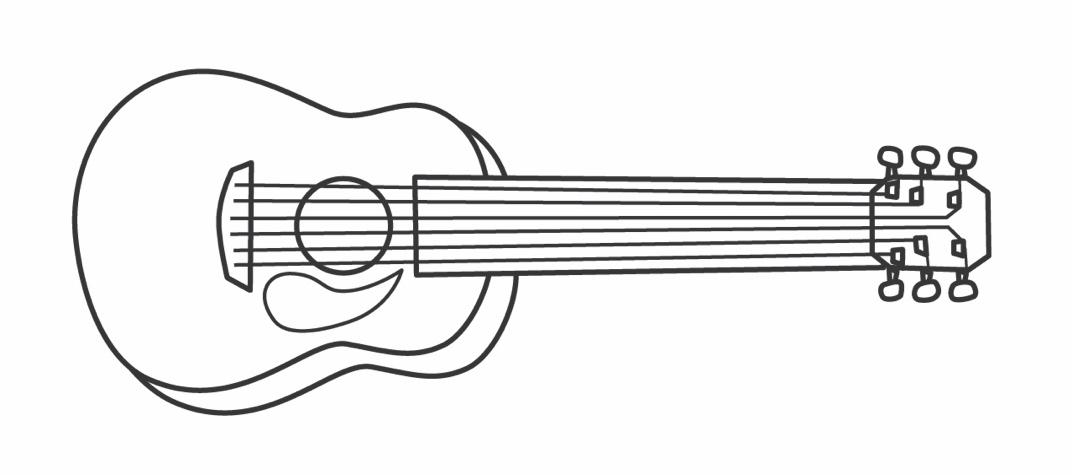 